STEP I：                                              STEP II：STEP III：                                            STEP IV：STEP V：                                            STEP VI：STEP VII：                                              STEP VIII：STEP IX：                                            STEP X：NOTICE:1. Assemble securely to prevent injury.2. Please tighten all the screws to avoid the looseness of the screws.3. Please check whether the tire pressure is okay before using.…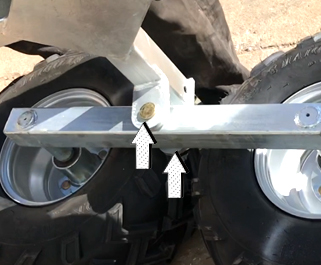 ASSEMBLE & FIX THE STICK OF WHEEL ON THE FRAME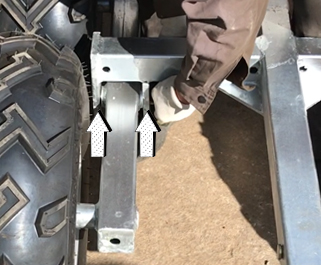 ASSEMBLE & FIX ANOTHER SIDE STICK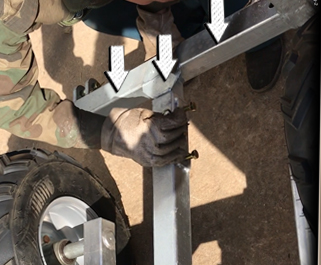 INSERT AND FIX THE REAR TUBE INTO THE FRAME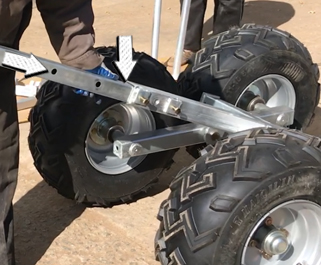 INSERT AND FIX THE CENTER TUBE INTO THE FRAME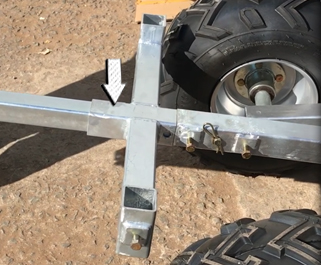   INSERT AND FIX THE FRONT TUBE INTO THE FRAME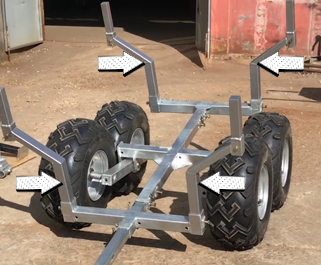 INSERT AND FIX THE TUBES INTO THE FRAME AROUND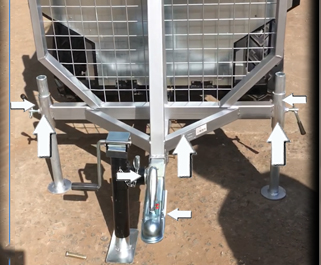 ASSEMBLE & FIX FENCE/JACK/ATV COUPLER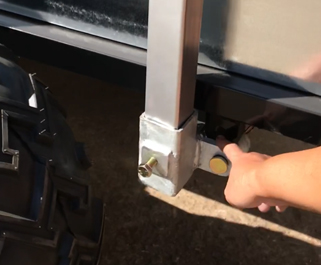 ASSEMBLE & FIX BOX (BOLTS AT THE BOTTOM OF BOX)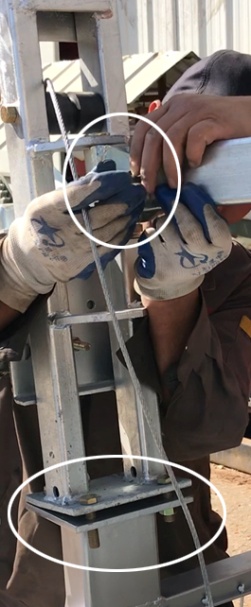 ASSEMBLE & FIX THE CRANE PART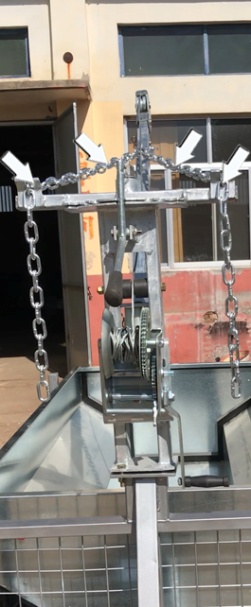 ASSEMBLE & FIX THE CHAIN OF CRANE